Hart op de tong 			

Psalm 116 ‘De Heer heb ik lief, hij hoort mijn stem, mijn smeken, hij luistert naar mij.’  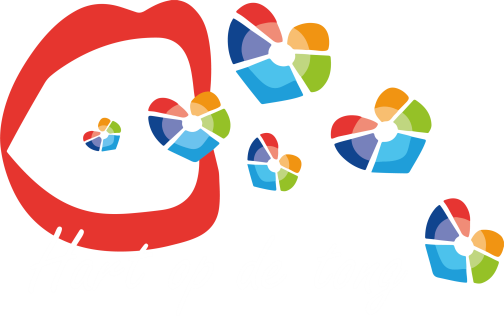 Groeivragen:Wat was het dat God jou door de vorige keer op de groeigroep duidelijk had gemaakt? Wat had je voorgenomen om te doen en hoe is dat gegaan?Verwerkingsvragen psalm 116:De vraag die al vroeg in de preek gesteld werd was, ‘Kun jij vers 1-2 meemaken? Heb je de Heer lief?’ Je kunt geloven dat hij bestaat of hem liefhebben. Kun jij er iets over delen hoe dat bij jou zit?Wat past meer bij jouw bidden? Twijfelen of geloven?In de preek ging het over terugkijken (eigen leven), vooruitkijken (het land van de levenden), opzij kijken (het getuigenis van de ander over God) en omhoogkijken (Gods belofte / bijbel). Opzij: Wat doet het met jou als je iemands getuigenis hoort van een ingrijpen van God in zijn leven? Zou er iets kunnen of moeten veranderen in hoe open jij staat voor het getuigenis van anderen?Achteruit: Kun jij benoemen waar jij Gods (bevrijdende) ingrijpen hebt mogen ervaren, meerdere voorbeelden? Misschien wel op gebed?Omhoog: ‘God neigt zijn oor naar mij’. Hoe stel jij je God eigenlijk voor als je bid? Welke houding neemt hij aan als jij bid? Helpt het om je zijn houding anders (vs 2) voor te stellen?Ken jij vanuit onze traditie(s) vormen of gebruiken waarin we onze dank en/of getuigenis kunnen uiten voor Gods ingrijpen of verhoring (v. 17)? Zo niet, hoe zou zo’n gebruik er uit kunnen zien? Hoe geef of uit jij zelf je dank aan de Heer?Jezus heeft deze psalm gezongen bij zijn laatste Pesachviering. Psalm 116 hoort namelijk bij de lofzang die dan gezongen werd (Mt 26:30, het grote hallel). Wat denk je dat er door hem heen gegaan zou kunnen zijn bij het zingen van deze psalm?Groeivragen:Wat heeft Gods Geest jou door deze psalm, via de preek of in deze avond duidelijk gemaakt?Welke actie kun je daarmee verbinden? Mag de groep de volgende keer bij jou op deze actie terugkomen over hoe dat verlopen is? Bid voor elkaar.